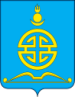 АДМИНИСТРАЦИЯГОРОДСКОГО ОКРУГА «ПОСЕЛОК АГИНСКОЕ»ПОСТАНОВЛЕНИЕ 20 февраля 2020 года 										№ 60Об отмене ограничительных мероприятий на территории городского округа «Поселок Агинское»В связи с темпом снижения уровня заболеваемости ОРВИ и гриппом в городском округе «Поселок Агинское» и на основании предложения Главного государственного санитарного врача по муниципальным районам «Агинский район», «Могойтуйский район», «Дульдургинский район», «Карымский район», «Оловяннинский район», «Ононский район» и городскому округу «Поселок Агинское» Б.З. Ракшаевой от 20 февраля 2020 годаПОСТАНОВЛЯЕТ:1. Возобновить учебный процесс в общеобразовательных учреждениях ГО «Поселок Агинское» для детей 1-8 классов с 21 февраля 2020г.:1.1. обеспечить допуск детей к занятиям только после проведенного медицинского осмотра в день возобновления учебного процесса, организованного с участием медицинских работников;1.2. продолжить проведение противоэпидемических мероприятий (утренний фильтр, дезинфекционный режим, режим проветривания, обеззараживание воздуха и т.д.).2. Продолжить приостановление учебного процесса в образовательных учреждениях дополнительного образования детей (независимо от возраста) до особого распоряжения.3. Продолжить ограничительные мероприятия при проведении массовых культурно-спортивных мероприятий в закрытых помещениях и соблюдение противоэпидемических мероприятий в учреждениях и организациях до особого распоряжения.4. Контроль за исполнением настоящего постановления возложить на заместителя руководителя администрации по социальным вопросам Ячменева В.В.Врио Главы городского округа «Поселок Агинское» 			С.А.Цыренов